Vadovaudamasis Lietuvos Respublikos vietos savivaldos įstatymo 6 straipsnio 27 punktu, Numerių pastatams, patalpoms, butams ir žemės sklypams, kuriuose pagal jų naudojimo paskirtį (būdą) ar teritorijų planavimo dokumentus leidžiama pastatų statyba, suteikimo, keitimo ir apskaitos tvarkos aprašu, patvirtintu Lietuvos Respublikos vidaus reikalų ministro  2011 m. sausio 25 d. įsakymu Nr. 1V-57 „Dėl Numerių pastatams, patalpoms, butams ir žemės sklypams, kuriuose pagal jų naudojimo paskirtį (būdą) ar teritorijų planavimo dokumentus leidžiama pastatų statyba, suteikimo, keitimo ir apskaitos tvarkos aprašo ir Pavadinimų gatvėms, pastatams, statiniams ir kitiems objektams suteikimo, keitimo ir įtraukimo į apskaitą tvarkos aprašo patvirtinimo“, atsižvelgdamas į Kauno miesto savivaldybės administracijos direktoriaus  2020 m. gegužės 20 d. įsakymą Nr. A-1587 „Dėl įgaliojimų suteikimo Kauno miesto savivaldybės administracijos direktoriaus pavaduotojui Pauliui Kerui“,  2020 m. rugpjūčio 4 d.  (reg. Nr. R12-3643) gautą Lietuvos Respublikos valstybės įmonės Registrų centro raštą Nr. NS-793 (7.23 E) „Dėl numerių suteikimo adresų objektams, kurie neturi suteikto adreso“, 2021 m. balandžio 2 d. (reg. Nr. R12-2022) gautą  Lietuvos Respublikos  savivaldybių asociacijos raštą  Nr. SAVP-288 ir siekdamas suteikti numerius žemės sklypams, kuriuose leidžiama pastatų statyba, pakeisti numerį adreso objektui pagal esamas koordinates ir panaikinti numerį, nelikus objektų nekilnojamojo turto registre:1.  S u t e i k i u, keičiu ir panaikinu numerius adresų objektams pagal priedą.	2. Šis įsakymas per vieną mėnesį nuo informacijos apie jį gavimo dienos gali būti skundžiamas Regionų apygardos administracinio teismo Kauno rūmams (A. Mickevičiaus g. 8A, Kaunas) Lietuvos Respublikos administracinių bylų teisenos įstatymo nustatyta tvarka arba Lietuvos administracinių ginčų komisijos Kauno apygardos skyriui (Laisvės al. 36, Kaunas) Lietuvos Respublikos ikiteisminio administracinių ginčų nagrinėjimo tvarkos įstatymo nustatyta tvarka.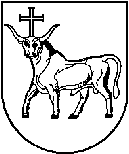 KAUNO MIESTO SAVIVALDYBĖS ADMINISTRACIJOS DIREKTORIUSKAUNO MIESTO SAVIVALDYBĖS ADMINISTRACIJOS DIREKTORIUSKAUNO MIESTO SAVIVALDYBĖS ADMINISTRACIJOS DIREKTORIUSĮSAKYMASĮSAKYMASĮSAKYMASDĖL NUMERIŲ ADRESŲ OBJEKTAMS SUTEIKIMO, KEITIMO IR PANAIKINIMO DĖL NUMERIŲ ADRESŲ OBJEKTAMS SUTEIKIMO, KEITIMO IR PANAIKINIMO DĖL NUMERIŲ ADRESŲ OBJEKTAMS SUTEIKIMO, KEITIMO IR PANAIKINIMO        Nr.             Nr.             Nr.      KaunasKaunasKaunasAdministracijos direktoriaus pavaduotojas,                 įgaliotas administracijos direktoriaus  Paulius Keras